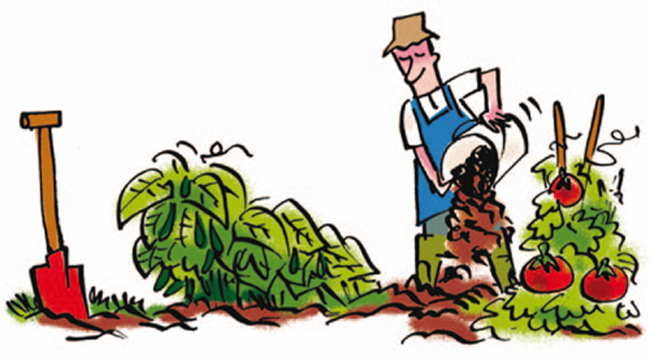 Association des Jardins familiaux de Saint LoLe 10  juin 2017Visite des jardins de l'Odon et du Chemin VertColline aux oiseauxDécouverte de la permacultureInscrivez vous : Il reste des places !06 08 03 17 22 ou 06 75 19 31 34 